Сказка «Кто же больше пользы приносит».В некотором царстве, в некотором государстве стоял лес. Красивый лес,  зеленый. И росло в том лесу множество растений, под корой деревьев и на земле жило множество насекомых, в воздухе летало множество птиц, на земле жило множество зверей, а озерах, что были в этом лесу, плавало множество рыб. И все жили мирно и дружно. Каждый в лесу свое место занимал, друг другу не мешал. 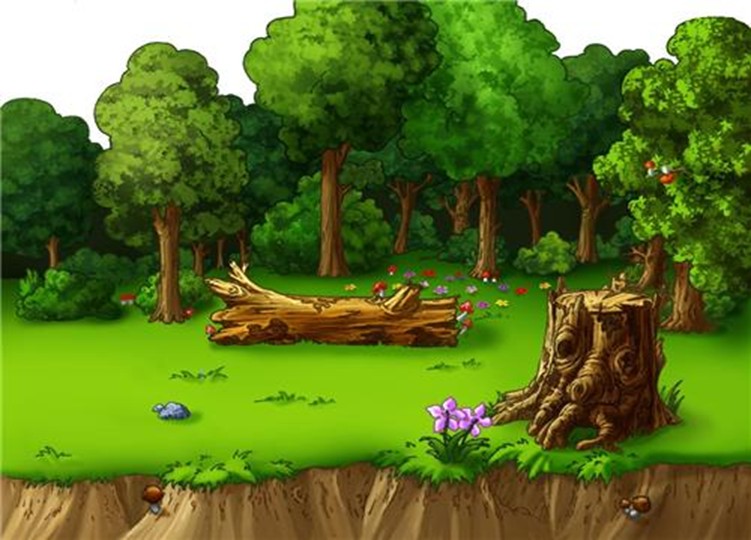 Но однажды пришел в тот лес Человек, построил избушку и стал жить.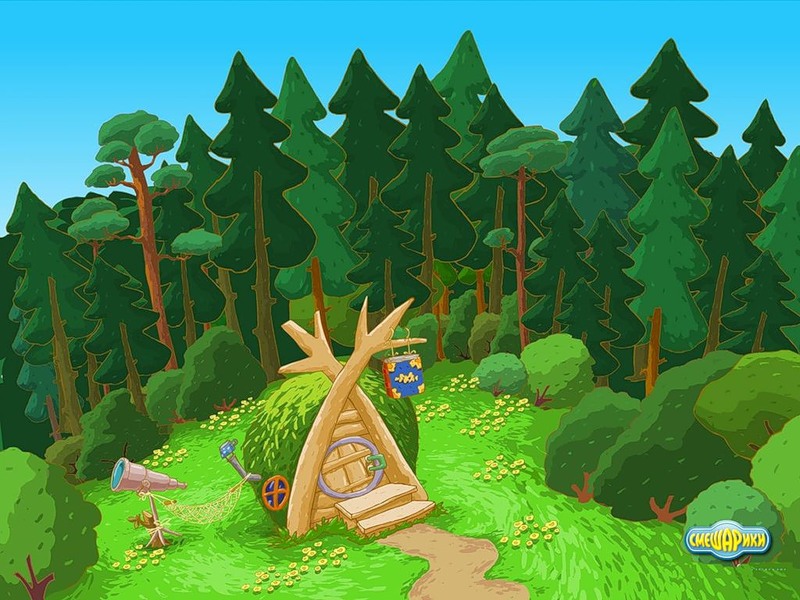 Всем лесным жителям очень понравился Человек, ведь он очень хорошо себя вел- стал ухаживать за растениями, строить домики для птиц и подкармливать рыб и животных. И жизнь в лесу стала еще лучше.И вот заспорили как-то растения, птицы, рыбы и звери- кто из них для Человека важнее, кто больше пользы приносит. 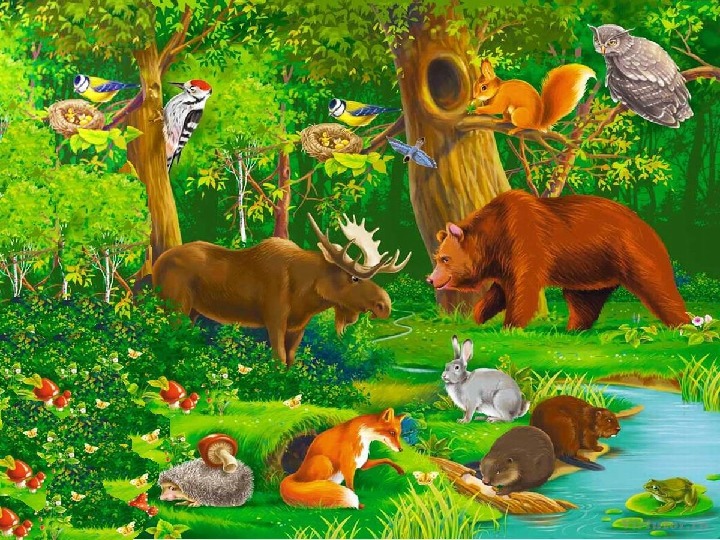 -Больше всего мы для Человека пользы приносим,- говорят растения,-  воздух очищаем, микробы убиваем, воздух в лесу чистый и целебный только благодаря нам.  А еще среди нас есть много лекарственных трав. Заболеет Человек, мы мигом его вылечим. А питается Человек чем? Овощи, ягоды, фрукты тоже ведь растения…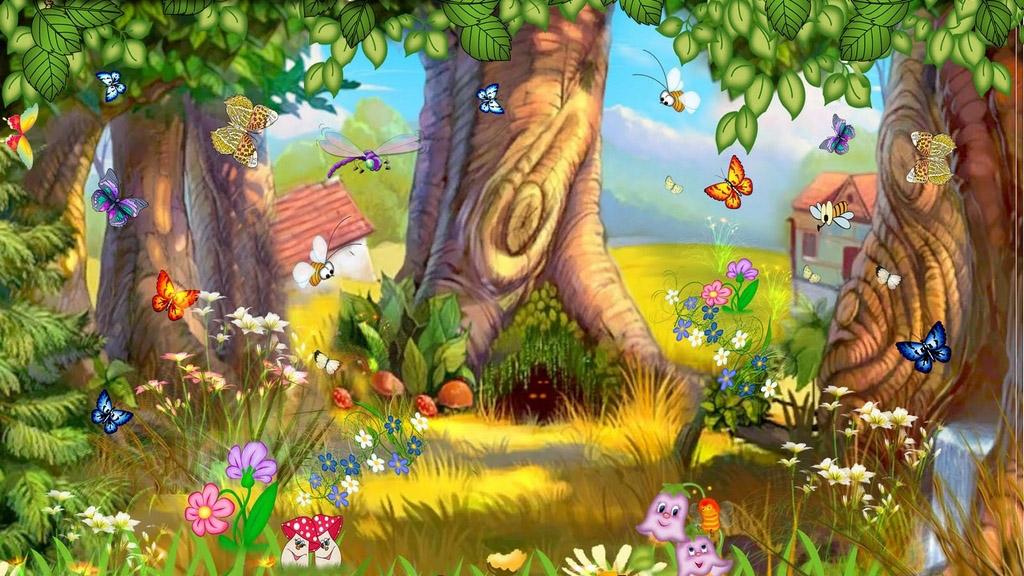 - А мы-то какие полезные,- говорят насекомые.- Растениям размножаться помогаем, почву, чтобы она плодородная была, рыхлим, бабочки-красавицы человека радуют, а пчела мед полезный для человека добывает.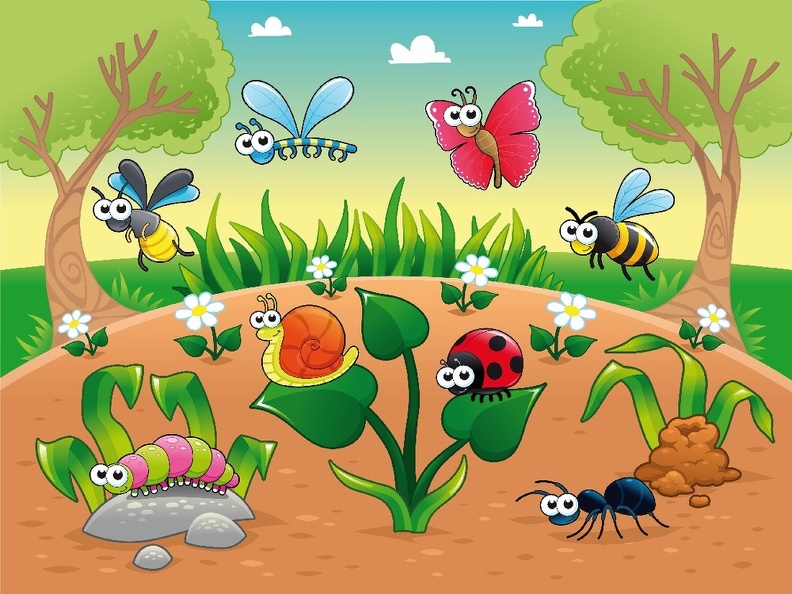 -Мы тоже пользу приносим, -продолжают спор птицы.- Мы для человека песни прекрасные поем и настроение поднимаем.  А еще мы растениям помогаем. Или забыли, кто вредных жуков поедает, чтобы травке да цветочкам хорошо рослось? Да еще и семена подальше разносим, чтобы росли растения побольше  да погуще.  Не будет нас, птиц, и погибните вы растения, съедят вас вредные насекомые.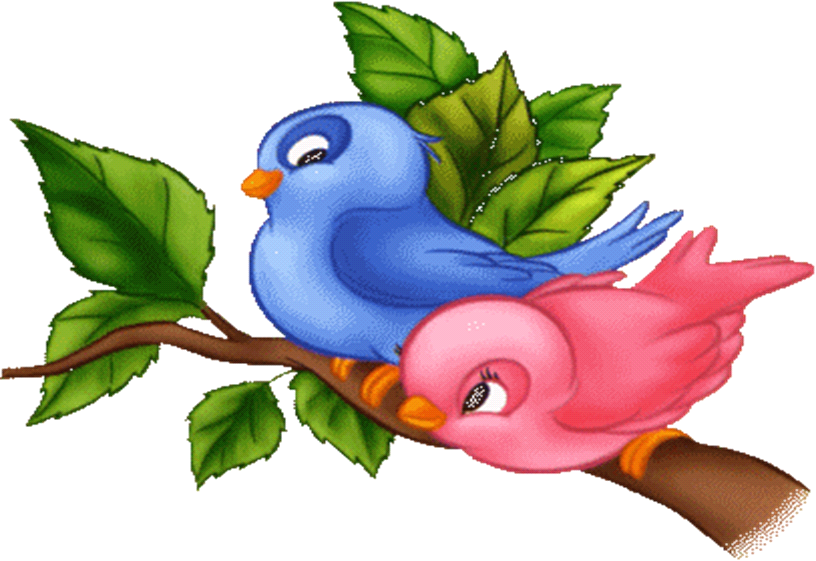 -Ну уж нет, -подхватывают спор рыбы.- Мы тоже Человека кормим. Овощи и фрукты конечно полезные, но рыбные блюда самые вкусные. Ведь в нашем мясе и кальций, и витамины, а икра какая у нас, м-м-м объедение. Одними растениями сыт не будешь! Да и некоторые ваши братья-птицы не прочь рыбкой полакомиться.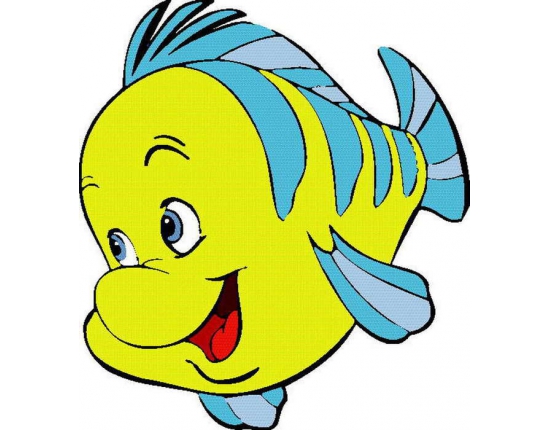 -Сколько бы вы не спорили, а для Человека мы больше всего пользы приносим,- говорят звери. – И нашего меха Человек шьет себе теплую одежду, блюда из нашего мяса самые вкусные, а сколько радости приносит Человеку общению с нами, ведь среди нас есть очень преданные и верные.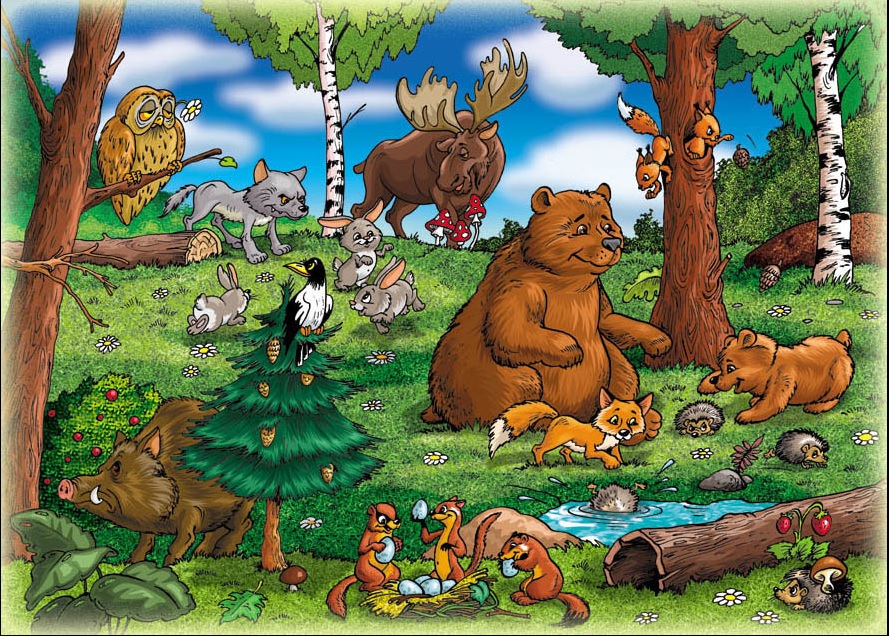 Долго спорили лесные жители и решили они ответа у самого Человека спросить. И вот какой ответ они услышали:-Дорогие вы мои лесные жители. Все вы- и растения, и рыбы, и птицы, и звери очень и очень нужны мне, Человеку. И невозможно ответить, кто же из вас приносит больше пользы. Ведь без каждого из вас жизнь моя была бы холодна, голодна и скучна. Спасибо вам большое и за чистый воздух, и за вкусную и полезную пищу, и за теплую одежду, и за верных и преданных друзей.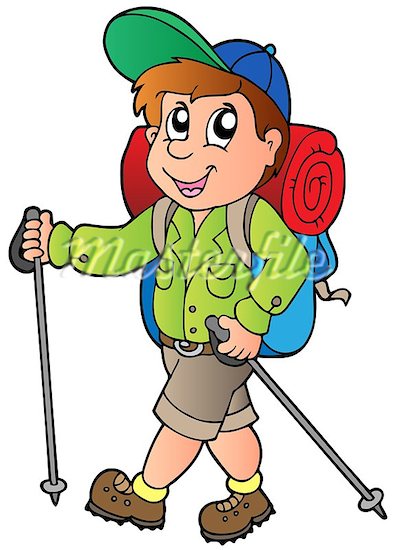 Поняли тогда лесные жители, что у каждого из них своя польза и стали жить по-прежнему, да Человеку верой и правдой служить.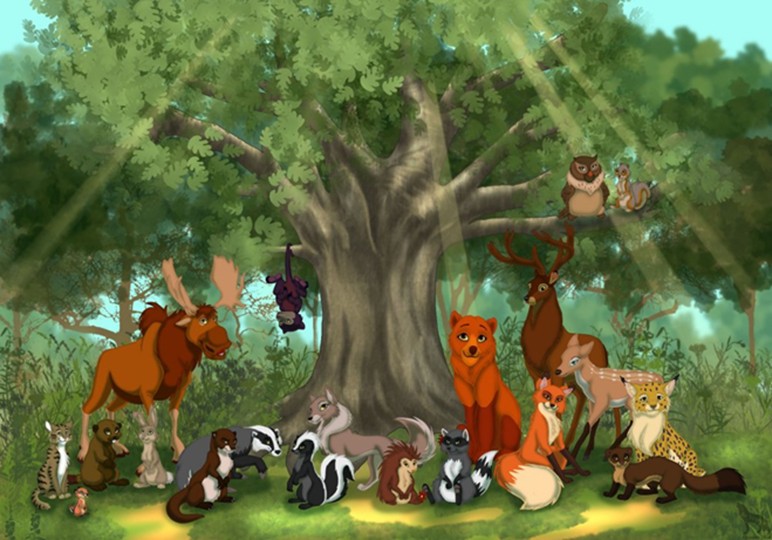 Сафаргулова И.С.